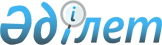 Маңғыстау облыстық мәслихатының 2021 жылғы 14 желтоқсандағы № 8/99 "2022-2024 жылдарға арналған облыстық бюджет туралы" шешіміне өзгерістер енгізу туралыМаңғыстау облыстық мәслихатының 2022 жылғы 29 наурыздағы № 9/105 шешімі. Қазақстан Республикасының Әділет министрлігінде 2022 жылғы 19 сәуірде № 27621 болып тіркелді
      Маңғыстау облыстық мәслихаты ШЕШТІ:
      1. Маңғыстау облыстық мәслихатының "2022-2024 жылдарға арналған облыстық бюджет туралы" 2021 жылғы 14 желтоқсандағы № 8/99 шешіміне (Нормативтік құқықтық актілерді мемлекеттік тіркеу тізілімінде № 26086 болып тіркелген) келесідей өзгерістер енгізілсін:
      1 тармақ жаңа редакцияда жазылсын:
      "1. 2022 - 2024 жылдарға арналған облыстық бюджет 1, 2 және 3 қосымшаларына сәйкес, оның ішінде 2022 жылға келесідей көлемдерде бекітілсін:
      1) кірістер – 284 280 716,6 мың теңге, оның ішінде:
      салықтық түсімдер бойынша – 135 098 639,4 мың теңге;
      салықтық емес түсімдер бойынша – 9 535 152,7 мың теңге;
      негізгі капиталды сатудан түсетін түсімдер – 295 489 мың теңге;
      трансферттер түсімдері – 139 351 435,5 мың теңге;
      2) шығындар – 282 138 159,8 мың теңге;
      3) таза бюджеттік кредиттеу – 3 503 851 мың теңге, оның ішінде:
      бюджеттік кредиттер – 9 366 507 мың теңге;
      бюджеттік кредиттерді өтеу – 5 862 656 мың теңге; 
      4) қаржы активтерімен жасалатын операциялар бойынша сальдо – 0 теңге, оның ішінде:
      қаржы активтерін сатып алу – 0 теңге;
      мемлекеттің қаржы активтерін сатудан түсетін түсімдер – 0 теңге;
      5) бюджет тапшылығы – - 1 361 294,2 мың теңге;
      6) бюджет тапшылығын қаржыландыру – 1 361 294,2 мың теңге, оның ішінде:
      қарыздар түсімі – 6 836 891 мың теңге;
      қарыздарды өтеу – 5 850 699 мың теңге;
      бюджет қаражатының пайдаланылатын қалдықтары – 375 102,2 теңге.";
      2 тармақ жаңа редакцияда жазылсын:
      "2. 2022 жылға арналған қала мен аудан бюджеттеріне кірістерді бөлу нормативтері келесідей мөлшерлерде белгіленсін:
      1) ірі кәсіпкерлік субъектілерінен және мұнай секторы ұйымдарынан түсетін түсімдерді қоспағанда, заңды тұлғалардан алынатын корпоративтік табыс салығы:
      Бейнеу ауданына – 10 пайыз;
      Қарақия ауданына –13 пайыз;
      Маңғыстау ауданына – 13 пайыз;
      Түпқараған ауданына – 13 пайыз;
      Мұнайлы ауданына – 13 пайыз;
      Ақтау қаласына – 14 пайыз;
      Жаңаөзен қаласына – 14 пайыз;
      2) төлем көзінен салық салынатын табыстардан ұсталатын жеке табыс салығы:
      Бейнеу ауданына – 0 пайыз;
      Қарақия ауданына – 13 пайыз;
      Маңғыстау ауданына – 13 пайыз;
      Түпқараған ауданына – 13 пайыз;
      Мұнайлы ауданына – 13 пайыз;
      Ақтау қаласына – 14 пайыз;
      Жаңаөзен қаласына – 14 пайыз;
      3) төлем көзінен салық салынбайтын табыстардан ұсталатын жеке табыс салығы:
      Бейнеу ауданына – 100 пайыз;
      Қарақия ауданына – 100 пайыз;
      Маңғыстау ауданына – 100 пайыз;
      Түпқараған ауданына – 100 пайыз; 
      Мұнайлы ауданына – 100 пайыз;
      Ақтау қаласына – 100 пайыз; 
      Жаңаөзен қаласына – 100 пайыз;
      4) төлем көзінен салық салынбайтын шетелдік азаматтар табыстарынан ұсталатын жеке табыс салығы:
      Бейнеу ауданына – 100 пайыз;
      Қарақия ауданына – 100 пайыз;
      Маңғыстау ауданына – 100 пайыз;
      Түпқараған ауданына – 100 пайыз; 
      Мұнайлы ауданына – 100 пайыз;
      Ақтау қаласына – 100 пайыз; 
      Жаңаөзен қаласына – 100 пайыз;
      5) әлеуметтік салық:
      Бейнеу ауданына – 0 пайыз;
      Қарақия ауданына – 13 пайыз;
      Маңғыстау ауданына – 13 пайыз;
      Түпқараған ауданына – 13 пайыз; 
      Мұнайлы ауданына – 13 пайыз;
      Ақтау қаласына – 14 пайыз; 
      Жаңаөзен қаласына – 14 пайыз.";
      6 тармақ жаңа редакцияда жазылсын:
      "6. 2022 жылға арналған облыстық бюджетте қалалық және аудандық бюджеттерден облыстық бюджеттің ысырабын өтеуге арналған трансферттер көлемдері 40 526 331,3 мың теңге сомасында көзделсін, оның ішінде:
      Бейнеу ауданынан – 5 164 235,4 мың теңге;
      Қарақия ауданынан – 3 314 004,8 мың теңге;
      Маңғыстау ауданынан – 3 081 061,7 мың теңге;
      Түпқараған ауданынан – 2 294 674,7 мың теңге;
      Мұнайлы ауданынан – 7 028 310,5 мың теңге;
      Ақтау қаласынан – 18 129 581,2 мың теңге;
      Жаңаөзен қаласынан – 1 514 463 мың теңге.";
      8 тармақ жаңа редакцияда жазылсын:
      "8. Маңғыстау облыс әкімдігінің резерві 1 000 000 мың теңге сомасында бекітілсін.";
      көрсетілген шешімнің 1 қосымшасы осы шешімнің қосымшасына сәйкес жаңа редакцияда жазылсын.
      2. Осы шешім 2022 жылдың 1 қаңтарынан бастап қолданысқа енгізіледі. 2022 жылға арналған облыстық бюджет
      Ескерту: 
      аббревиатураның ажыратылып жазылуы:
      ЖИТС- жұқтырылған иммун тапшылығы синдромы.
					© 2012. Қазақстан Республикасы Әділет министрлігінің «Қазақстан Республикасының Заңнама және құқықтық ақпарат институты» ШЖҚ РМК
				
      Маңғыстау облыстық мәслихатының хатшысы 

Н. Тумышев
Маңғыстау облыстық мәслихатыныңшешіміне қосымша2022 жылғы 29 наурыздағы№ 9/105Маңғыстау облыстықмәслихатының2021 жылғы 14 желтоқсандағы № 8/99 шешіміне1-қосымша
Санаты
Сыныбы
Сыныбы
Кіші сыныбы
Атауы
Сомасы, мың теңге
1
1
1
1
2
3
1.КІРІСТЕР
284 280 716,6
1
САЛЫҚТЫҚ ТҮСІМДЕР
135 098 639,4
01
Табыс салығы
78 281 529,8
1
Корпоративтік табыс салығы
23 128 077,3
2
Жеке табыс салығы
55 153 452,5
03
Әлеуметтік салық
51 891 118,6
1
Әлеуметтік салық
51 891 118,6
05
Тауарларға, жұмыстарға және қызметтерге салынатын iшкi салықтар 
4 916 770,0
3
Табиғи және басқа да ресурстарды пайдаланғаны үшiн түсетiн түсiмдер
3 965 325,0
4
Кәсiпкерлiк және кәсiби қызметтi жүргiзгенi үшiн алынатын алымдар
951 445,0
07
Басқа да салықтар
9 221,0
1
Басқа да салықтар
9 221,0
2
САЛЫҚТЫҚ ЕМЕС ТҮСІМДЕР
9 535 152,7
01
Мемлекеттік меншіктен түсетін кірістер
1 379 866,0
1
Мемлекеттік кәсіпорындардың таза кірісі бөлігінің түсімдері
14 016,0
4
Мемлекет меншігінде тұрған, заңды тұлғалардағы қатысу үлесіне кірістер
4 500,0
5
Мемлекет меншігіндегі мүлікті жалға беруден түсетін кірістер
48 998,0
7
Мемлекеттік бюджеттен берілген кредиттер бойынша сыйақылар
1 312 352,0
04
Мемлекеттік бюджеттен қаржыландырылатын, сондай-ақ Қазақстан Республикасы Ұлттық Банкінің бюджетінен (шығыстар сметасынан) қамтылатын және қаржыландырылатын мемлекеттік мекемелер салатын айыппұлдар, өсімпұлдар, санкциялар, өндіріп алулар
1 606 590,0
1
Мұнай секторы ұйымдарынан және Жәбірленушілерге өтемақы қорына түсетін түсімдерді қоспағанда, мемлекеттік бюджеттен қаржыландырылатын, сондай-ақ Қазақстан Республикасы Ұлттық Банкінің бюджетінен (шығыстар сметасынан) қамтылатын және қаржыландырылатын мемлекеттік мекемелер салатын айыппұлдар, өсімпұлдар, санкциялар, өндіріп алулар
1 606 590,0
06
Басқа да салықтық емес түсiмдер
6 548 696,7
1
Басқа да салықтық емес түсiмдер
6 548 696,7
3
НЕГІЗГІ КАПИТАЛДЫ САТУДАН ТҮСЕТІН ТҮСІМДЕР
295 489,0
01
Мемлекеттік мекемелерге бекітілген мемлекеттік мүлікті сату
295 489,0
1
Мемлекеттік мекемелерге бекітілген мемлекеттік мүлікті сату
295 489,0
4
ТРАНСФЕРТТЕРДІҢ ТҮСІМДЕРІ
139 351 435,5
01
Төмен тұрған мемлекеттiк басқару органдарынан трансферттер 
46 577 613,5
2
Аудандық (облыстық маңызы бар қалалардың) бюджеттерден трансферттер
46 577 613,5
02
Мемлекеттік басқарудың жоғары тұрған органдарынан түсетін трансферттер
92 773 822,0
1
Республикалық бюджеттен түсетін трансферттер
92 773 822,0
Функционалдық топ
Кіші функция
Бюджеттік бағдарламалардың әкімшісі
Бағдарлама
Атауы
Сомасы, мың теңге
1
2
3
4
5
6
2. ШЫҒЫНДАР
282 138 159,8
01
Жалпы сипаттағы мемлекеттік қызметтер
4 048 433,0
1
Мемлекеттiк басқарудың жалпы функцияларын орындайтын өкiлдi, атқарушы және басқа органдар
2 656 172,0
110
Облыс мәслихатының аппараты
113 968,0
001
Облыс мәслихатының қызметін қамтамасыз ету жөніндегі қызметтер
113 968,0
120
Облыс әкімінің аппараты
2 251 554,0
001
Облыс әкімінің қызметін қамтамасыз ету жөніндегі қызметтер
1 799 153,0
007
Ведомстволық бағыныстағы мемлекеттік мекемелер мен ұйымдардың күрделі шығыстары
403 000,0
009
Аудандық маңызы бар қалалардың, ауылдардың, кенттердің, ауылдық округтердің әкімдерін сайлауды қамтамасыз ету және өткізу
49 401,0
263
Облыстың ішкі саясат басқармасы
121 128,0
075
Облыс Қазақстан халқы Ассамблеясының қызметін қамтамасыз ету
121 128,0
282
Облыстың тексеру комиссиясы
169 522,0
001
Облыстың тексеру комиссиясының қызметін қамтамасыз ету жөніндегі қызметтер 
169 522,0
2
Қаржылық қызмет
965 041,0
257
Облыстың қаржы басқармасы
965 041,0
001
Жергілікті бюджетті атқару және коммуналдық меншікті басқару саласындағы мемлекеттік саясатты іске асыру жөніндегі қызметтер
256 973,0
009
Жекешелендіру, коммуналдық меншікті басқару, жекешелендіруден кейінгі қызмет және осыған байланысты дауларды реттеу
22 133,0
113
Төменгі тұрған бюджеттерге берілетін нысаналы ағымдағы трансферттер
685 935,0
5
Жоспарлау және статистикалық қызмет
239 748,0
258
Облыстың экономика және бюджеттік жоспарлау басқармасы
239 748,0
001
Экономикалық саясатты, мемлекеттік жоспарлау жүйесін қалыптастыру мен дамыту саласындағы мемлекеттік саясатты іске асыру жөніндегі қызметтер
230 508,0
061
Бюджеттік инвестициялар және мемлекеттік-жекешелік әріптестік, оның ішінде концессия мәселелері жөніндегі құжаттаманы сараптау және бағалау
9 240,0
9
Жалпы сипаттағы өзге де мемлекеттiк қызметтер
187 472,0
269
Облыстың дін істері басқармасы
135 177,0
001
Жергілікті деңгейде дін істер саласындағы мемлекеттік саясатты іске асыру жөніндегі қызметтер
77 181,0
005
Өңірде діни ахуалды зерделеу және талдау
57 996,0
288
Облыстың құрылыс, сәулет және қала құрылысы басқармасы
52 295,0
061
Мемлекеттік органдардың объектілерін дамыту
52 295,0
02
Қорғаныс
956 234,0
1
Әскери мұқтаждар
122 677,0
120
Облыс әкімінің аппараты
110 547,0
010
Жалпыға бірдей әскери міндетті атқару шеңберіндегі іс-шаралар
33,0
011
Аумақтық қорғанысты даярлау және облыс ауқымдағы аумақтық қорғаныс
110 514,0
736
Жергілікті деңгейде жұмылдыру даярлығы және азаматтық қорғау саласындағы мемлекеттік саясатты іске асыру жөніндегі қызметтер
12 130,0
003
Жалпыға бірдей әскери міндетті атқару шеңберіндегі іс-шаралар
12 130,0
2
Төтенше жағдайлар жөнiндегi жұмыстарды ұйымдастыру
833 557,0
288
Облыстың құрылыс, сәулет және қала құрылысы басқармасы
21 419,0
010
Жұмылдыру дайындығы және төтенше жағдайлар объектілерін дамыту
21 419,0
287
Облыстық бюджеттен қаржыландырылатын табиғи және техногендік сипаттағы төтенше жағдайлар, азаматтық қорғаныс саласындағы уәкілетті органдардың аумақтық органы
781 837,0
002
Аумақтық органның және ведомстволық бағынысты мемлекеттік мекемелерінің күрделі шығыстары
431 935,0
004
Облыс ауқымдағы төтенше жағдайлардың алдын алу және оларды жою
349 902,0
736
Жергілікті деңгейде жұмылдыру даярлығы және азаматтық қорғау саласындағы мемлекеттік саясатты іске асыру жөніндегі қызметтер
30 301,0
001
Облыстың жұмылдыру даярлығы және азаматтық қорғау басқармасы
25 418,0
009
Мемлекеттік органның күрделі шығыстары
4 883,0
03
Қоғамдық тәртіп, қауіпсіздік, құқықтық, сот, қылмыстық-атқару қызметі
10 021 851,0
1
Құқық қорғау қызметi
10 021 851,0
252
Облыстық бюджеттен қаржыландырылатын атқарушы ішкі істер органы
9 906 268,0
001
Облыс аумағында қоғамдық тәртіптті және қауіпсіздікті сақтауды қамтамасыз ету саласындағы мемлекеттік саясатты іске асыру жөніндегі қызметтер
8 112 968,0
003
Қоғамдық тәртіпті қорғауға қатысатын азаматтарды көтермелеу
3 063,0
006
Мемлекеттік органның күрделі шығыстары
1 790 237,0
288
Облыстың құрылыс, сәулет және қала құрылысы басқармасы
115 583,0
005
Ішкі істер органдарының объектілерін дамыту
115 583,0
04
Білім беру
148 516 451,0
1
Мектепке дейiнгi тәрбие және оқыту
24 271 111,0
261
Облыстың білім басқармасы
24 271 111,0
081
Мектепке дейінгі тәрбиелеу және оқыту
13 840 014,0
200
Мектепке дейінгі тәрбие мен оқыту ұйымдарының қызметін қамтамасыз ету және оларда медициналық қызмет көрсетуді ұйымдастыру
863 240,0
202
Мектепке дейінгі білім беру ұйымдарында мемлекеттік білім беру тапсырысын іске асыруға
9 567 857,0
2
Бастауыш, негізгі орта және жалпы орта білім беру
105 628 326,0
261
Облыстың білім басқармасы
97 469 249,0
003
Арнайы білім беретін оқу бағдарламалары бойынша жалпы білім беру
3 856 860,0
006
Мамандандырылған білім беру ұйымдарында дарынды балаларға жалпы білім беру
1 970 061,0
055
Балалар мен жасөспірімдерге қосымша білім беру
2 869 509,0
082
Мемлекеттік бастауыш, негізгі және жалпы орта білім беру ұйымдарында жалпы білім беру
64 218 743,0
083
Ауылдық жерлерде оқушыларды жақын жердегі мектепке дейін тегін алып баруды және одан алып қайтуды ұйымдастыру
502 342,0
203
Мемлекеттік орта білім беру ұйымдарында жан басына шаққандағы қаржыландыруды іске асыруға
24 051 734,0
285
Облыстың дене шынықтыру және спорт басқармасы
5 017 581,0
006
Балалар мен жасөспірімдерге спорт бойынша қосымша білім беру
5 017 581,0
288
Облыстың құрылыс, сәулет және қала құрылысы басқармасы
3 141 496,0
012
Бастауыш, негізгі орта және жалпы орта білім беру объектілерін салу және реконструкциялау
3 141 496,0
4
Техникалық және кәсіптік, орта білімнен кейінгі білім беру
8 034 102,0
253
Облыстың денсаулық сақтау басқармасы
372 252,0
043
Техникалық және кәсіптік, орта білімнен кейінгі білім беру ұйымдарында мамандар даярлау
372 252,0
261
Облыстың білім басқармасы
7 661 850,0
024
Техникалық және кәсіптік білім беру ұйымдарында мамандар даярлау
7 661 850,0
5
Мамандарды қайта даярлау және біліктіліктерін арттыру
2 240 482,0
120
Облыс әкімінің аппараты
4 124,0
019
Сайлау процесіне қатысушыларды оқыту
4 124,0
253
Облыстың денсаулық сақтау басқармасы
4 350,0
003
Кадрлардың біліктілігін арттыру және оларды қайта даярлау
4 350,0
261
Облыстың білім басқармасы
2 232 008,0
052
Нәтижелі жұмыспен қамтуды және жаппай кәсіпкерлікті дамытудың 2017 – 2021 жылдарға арналған "Еңбек" мемлекеттік бағдарламасы шеңберінде кадрлардың біліктілігін арттыру, даярлау және қайта даярлау
2 232 008,0
6
Жоғары және жоғары оқу орнынан кейін бiлiм беру
624 692,0
261
Облыстың білім басқармасы
624 692,0
057
Жоғары, жоғары оқу орнынан кейінгі білімі бар мамандар даярлау және білім алушыларға әлеуметтік қолдау көрсету
624 692,0
9
Бiлiм беру саласындағы өзге де қызметтер 
7 717 738,0
261
Облыстың білім басқармасы
7 717 738,0
001
Жергілікті деңгейде білім беру саласындағы мемлекеттік саясатты іске асыру жөніндегі қызметтер
628 455,0
005
Мемлекеттік білім беру ұйымдар үшін оқулықтар мен оқу-әдiстемелiк кешендерді сатып алу және жеткізу
2 376 606,0
007
Облыстық, аудандық (қалалық) ауқымдардағы мектеп олимпиадаларын, мектептен тыс іс-шараларды және конкурстар өткізу
679 860,0
011
Балалар мен жасөспірімдердің психикалық денсаулығын зерттеу және халыққа психологиялық-медициналық-педагогикалық консультациялық көмек көрсету
1 748 754,0
012
Дамуында проблемалары бар балалар мен жасөспірімдердің оңалту және әлеуметтік бейімдеу
500 573,0
013
Мемлекеттік органның күрделі шығыстары
82,0
029
Білім беру жүйесін әдістемелік және қаржылық сүйемелдеу
1 113 479,0
067
Ведомстволық бағыныстағы мемлекеттік мекемелер мен ұйымдардың күрделі шығыстары
409 617,0
080
Нұрсұлтан Назарбаев Қорының "EL UMITI" таланттарын анықтау және қолдау бастамасын іске асыру
109 200,0
086
Жетім баланы (жетім балаларды) және ата-анасының қамқорлығынсыз қалған баланы (балаларды) асырап алғаны үшін
1 812,0
087
Жетім баланы (жетім балаларды) және ата-аналарының қамқорынсыз қалған баланы (балаларды) күтіп-ұстауға
149 300,0
05
Денсаулық сақтау
10 510 908,0
2
Халықтың денсаулығын қорғау
2 893 951,0
253
Облыстың денсаулық сақтау басқармасы
886 373,0
006
Ана мен баланы қорғау жөніндегі көрсетілетін қызметтер
109 855,0
007
Салауатты өмір салтын насихаттау
37 417,0
041
Облыстардың жергілікті өкілдік органдарының шешімі бойынша тегін медициналық көмектің кепілдік берілген көлемімен қосымша қамтамасыз ету
300 000,0
042
Медициналық ұйымның сот шешімі негізінде жүзеге асырылатын жыныстық құмарлықты төмендетуге арналған іс-шараларды жүргізу
1 986,0
050
Қаржы лизингі шарттарында сатып алынған санитариялық көлік және сервистік қызмет көрсетуді талап ететін медициналық бұйымдар бойынша лизинг төлемдерін өтеу
437 115,0
288
Облыстың құрылыс, сәулет және қала құрылысы басқармасы
2 007 578,0
038
Деңсаулық сақтау объектілерін салу және реконструкциялау
2 007 578,0
3
Мамандандырылған медициналық көмек
1 820 341,0
253
Облыстың денсаулық сақтау басқармасы
1 820 341,0
027
Халыққа иммундық профилактика жүргізу үшін вакциналарды және басқа медициналық иммундық биологиялық препараттарды орталықтандырылған сатып алу және сақтау
1 820 341,0
4
Емханалар
53 969,0
253
Облыстың денсаулық сақтау басқармасы
53 969,0
039
Республикалық бюджет қаражаты есебінен көрсетілетін көмекті қоспағанда ауылдық денсаулық сақтау субъектілерінің амбулаториялық-емханалық қызметтерді және медициналық қызметтерді көрсетуі және Сall-орталықтардың қызмет көрсетуі
53 969,0
5
Медициналық көмектiң басқа түрлерi
50 345,0
253
Облыстың денсаулық сақтау басқармасы
50 345,0
029
Облыстық арнайы медициналық жабдықтау базалары
50 345,0
9
Денсаулық сақтау саласындағы өзге де қызметтер
5 692 302,0
253
Облыстың денсаулық сақтау басқармасы
5 692 302,0
001
Жергілікті деңгейде денсаулық сақтау саласындағы мемлекеттік саясатты іске асыру жөніндегі қызметтер
182 501,0
008
Қазақстан Республикасында ЖИТС профилактикасы және оған қарсы күрес жөніндегі іс-шараларды іске асыру
182 923,0
016
Азаматтарды елді мекеннен тыс жерлерде емделу үшін тегін және жеңілдетілген жол жүрумен қамтамасыз ету
95 438,0
018
Денсаулық сақтау саласындағы ақпараттық талдамалық қызметтер
35 593,0
023
Медициналық және фармацевтикалық қызметкерлерді әлеуметтік қолдау
150 000,0
033
Медициналық денсаулық сақтау ұйымдарының күрделі шығыстары
5 045 847,0
06
Әлеуметтік көмек және әлеуметтік қамсыздандыру 
7 204 718,0
1
Әлеуметтiк қамсыздандыру
2 601 840,0
256
Облыстың жұмыспен қамтуды үйлестіру және әлеуметтік бағдарламалар басқармасы
1 774 309,0
002
Жалпы үлгідегі медициналық-әлеуметтік мекемелерде (ұйымдарда), арнаулы әлеуметтік қызметтер көрсету орталықтарында, әлеуметтік қызмет көрсету орталықтарында қарттар мен мүгедектерге арнаулы әлеуметтік қызметтер көрсету
360 854,0
013
Психоневрологиялық медициналық-әлеуметтік мекемелерде (ұйымдарда), арнаулы әлеуметтік қызметтер көрсету орталықтарында, әлеуметтік қызмет көрсету орталықтарында психоневрологиялық аурулармен ауыратын мүгедектер үшін арнаулы әлеуметтік қызметтер көрсету
672 068,0
014
Оңалту орталықтарында қарттарға, мүгедектерге, оның ішінде мүгедек балаларға арнаулы әлеуметтік қызметтер көрсету 
152 241,0
015
Балалар психоневрологиялық медициналық-әлеуметтік мекемелерінде (ұйымдарда), арнаулы әлеуметтік қызметтер көрсету орталықтарында, әлеуметтік қызмет көрсету орталықтарында психоневрологиялық патологиялары бар мүгедек балалар үшін арнаулы әлеуметтік қызметтер көрсету
589 146,0
261
Облыстың білім басқармасы
821 531,0
015
Жетiм балаларды, ата-анасының қамқорлығынсыз қалған балаларды әлеуметтік қамсыздандыру
469 741,0
037
Әлеуметтік сауықтандыру
341 585,0
092
Патронат тәрбиешілерге берілген баланы (балаларды) асырап бағу
10 205,0
288
Облыстың құрылыс, сәулет және қала құрылысы басқармасы
6 000,0
039
Әлеуметтік қамтамасыз ету объектілерін салу және реконструкциялау
6 000,0
9
Әлеуметтiк көмек және әлеуметтiк қамтамасыз ету салаларындағы өзге де қызметтер
4 602 878,0
256
Облыстың жұмыспен қамтуды үйлестіру және әлеуметтік бағдарламалар басқармасы
4 426 577,0
001
Жергілікті деңгейде жұмыспен қамтуды қамтамасыз ету және халық үшін әлеуметтік бағдарламаларды іске асыру саласында мемлекеттік саясатты іске асыру жөніндегі қызметтер
264 019,0
003
Мүгедектерге әлеуметтік қолдау
38 974,0
018
Үкіметтік емес ұйымдарда мемлекеттік әлеуметтік тапсырысты орналастыру
65 466,0
046
Қазақстан Республикасында мүгедектердің құқықтарын қамтамасыз етуге және өмір сүру сапасын жақсарту
15 348,0
053
Кохлеарлық импланттарға дәлдеп сөйлеу процессорларын ауыстыру және келтіру бойынша қызмет көрсету
46 305,0
067
Ведомстволық бағыныстағы мемлекеттік мекемелер мен ұйымдардың күрделі шығыстары
4 232,0
113
Төменгі тұрған бюджеттерге берілетін нысаналы ағымдағы трансферттер
3 992 233,0
263
Облыстың ішкі саясат басқармасы
26 620,0
077
Қазақстан Республикасында мүгедектердің құқықтарын қамтамасыз етуге және өмір сүру сапасын жақсарту
26 620,0
298
Облыстың мемлекеттік еңбек инспекциясы басқармасы 
149 681,0
001
Жергілікті деңгейде еңбек қатынастарын реттеу саласында мемлекеттік саясатты іске асыру бойынша қызметтер
148 181,0
003
Мемлекеттік органның күрделі шығыстары
1 500,0
07
Тұрғын үй-коммуналдық шаруашылық
9 765 132,0
2
Коммуналдық шаруашылық
9 765 132,0
279
Облыстың энергетика және тұрғын үй-коммуналдық шаруашылық басқармасы
9 535 822,0
001
Жергілікті деңгейде энергетика және тұрғын үй-коммуналдық шаруашылық саласындағы мемлекеттік саясатты іске асыру жөніндегі қызметтер
460 740,0
032
Ауыз сумен жабдықтаудың баламасыз көздерi болып табылатын сумен жабдықтаудың аса маңызды топтық және жергілікті жүйелерiнен ауыз су беру жөніндегі қызметтердің құнын субсидиялау 
1 042 309,0
038
Коммуналдық шаруашылығын дамыту
1 113 463,0
067
Ведомстволық бағыныстағы мемлекеттік мекемелер мен ұйымдардың күрделі шығыстары
1 029 557,0
114
Төменгі тұрған бюджеттерге берілетін нысаналы даму трансферттері
5 889 753,0
288
Облыстың құрылыс, сәулет және қала құрылысы басқармасы
229 310,0
030
Коммуналдық шаруашылықты дамыту
229 310,0
08
Мәдениет, спорт, туризм және ақпараттық кеңістiк
14 521 482,0
1
Мәдениет саласындағы қызмет
2 579 271,0
273
Облыстың мәдениет, архивтер және құжаттама басқармасы
2 579 271,0
005
Мәдени-демалыс жұмысын қолдау
1 035 540,0
007
Тарихи-мәдени мұраны сақтауды және оған қолжетімділікті қамтамасыз ету
714 519,0
008
Театр және музыка өнерін қолдау
829 212,0
2
Спорт
4 038 646,0
285
Облыстың дене шынықтыру және спорт басқармасы
4 038 646,0
001
Жергілікті деңгейде дене шынықтыру және спорт саласында мемлекеттік саясатты іске асыру жөніндегі қызметтер
79 217,0
002
Облыстық деңгейде спорт жарыстарын өткізу
162 951,0
003
Әр түрлі спорт түрлері бойынша облыстың құрама командаларының мүшелерін дайындау және республикалық және халықаралық спорт жарыстарына қатысуы
3 796 478,0
3
Ақпараттық кеңiстiк
2 361 691,0
263
Облыстың ішкі саясат басқармасы
798 365,0
007
Мемлекеттік ақпараттық саясат жүргізу жөніндегі қызметтер
798 365,0
273
Облыстың мәдениет, архивтер және құжаттама басқармасы
392 303,0
009
Облыстық кiтапханалардың жұмыс iстеуiн қамтамасыз ету
174 963,0
010
Архив қорының сақталуын қамтамасыз ету
217 340,0
743
Облыстың цифрлық технологиялар басқармасы 
1 171 023,0
001
Жергілікті деңгейде ақпараттандыру, мемлекеттік қызметтер көрсету, жобалық басқару жөніндегі мемлекеттік саясатты іске асыру жөніндегі қызметтер
759 639,0
003
Мемлекеттік органның күрделі шығыстары
411 384,0
4
Туризм
133 734,0
284
Облыстың туризм басқармасы
133 734,0
001
Жергілікті деңгейде туризм саласында мемлекеттік саясатты іске асыру жөніндегі қызметтер
42 404,0
003
Мемлекеттік органның күрделі шығыстары
3 000,0
004
Туристік қызметті реттеу
80 000,0
074
Кәсіпкерлік субъектілерінің санитариялық-гигиеналық тораптарды күтіп-ұстауға арналған шығындарының бір бөлігін субсидиялау
8 330,0
9
Мәдениет, спорт, туризм және ақпараттық кеңiстiктi ұйымдастыру жөнiндегi өзге де қызметтер
5 408 140,0
263
Облыстың ішкі саясат басқармасы
178 881,0
001
Жергілікті деңгейде мемлекеттік ішкі саясатты іске асыру жөніндегі қызметтер
170 598,0
003
Жастар саясаты саласында іс-шараларды іске асыру
8 283,0
273
Облыстың мәдениет, архивтер және құжаттама басқармасы
496 651,0
001
Жергiлiктi деңгейде мәдениет және архив ісін басқару саласындағы мемлекеттік саясатты іске асыру жөніндегі қызметтер
116 152,0
032
Ведомстволық бағыныстағы мемлекеттік мекемелер мен ұйымдардың күрделі шығыстары
94 681,0
113
Төменгі тұрған бюджеттерге берілетін нысаналы ағымдағы трансферттер
285 818,0
283
Облыстың жастар саясаты мәселелерi жөніндегі басқармасы
170 903,0
001
Жергілікті деңгейде жастар саясатын іске асыру жөніндегі қызметтер
116 397,0
005
Жастар саясаты саласында іс-шараларды іске асыру
54 506,0
288
Облыстың құрылыс, сәулет және қала құрылысы басқармасы
4 561 705,0
024
Cпорт объектілерін дамыту
1 872 335,0
027
Мәдениет объектілерін дамыту
2 689 370,0
09
Отын-энергетика кешені және жер қойнауын пайдалану
23 320,0
01
Отын және энергетика
23 320,0
279
Облыстың энергетика және тұрғын үй-коммуналдық шаруашылық басқармасы
23 320,0
007
Жылу-энергетикалық жүйені дамыту
23 320,0
10
Ауыл, су, орман, балық шаруашылығы, ерекше қорғалатын табиғи аумақтар, қоршаған ортаны және жануарлар дүниесін қорғау, жер қатынастары
8 506 374,0
1
Ауыл шаруашылығы
3 066 183,0
255
Облыстың ауыл шаруашылығы басқармасы
3 035 205,9
001
Жергілікті деңгейде ауыл шаруашылығы саласындағы мемлекеттік саясатты іске асыру жөніндегі қызметтер
179 093,0
014
Ауыл шаруашылығы тауарларын өндірушілерге су жеткізу бойынша көрсетілетін қызметтердің құнын субсидиялау
15 907,0
019
Инновациялық тәжірибені тарату және енгізу жөніндегі қызметтер
50 000,0
028
Уақытша сақтау пунктына ветеринариялық препараттарды тасымалдау бойынша қызметтер
2 000,0
046
Тракторларды, олардың тіркемелерін, өздігінен жүретін ауыл шаруашылығы, мелиоративтік және жол-құрылыс машиналары мен тетіктерін мемлекеттік есепке алуға және тіркеу
1 500,0
047
Тыңайтқыштар (органикалықтарды қоспағанда) құнын субсидиялау
15 000,0
049
Ауыл шаруашылығы жануарларын сәйкестендіру жөніндегі іс-шараларды өткізу
774,0
050
Инвестициялар салынған жағдайда агроөнеркәсіптік кешен субъектісі көтерген шығыстардың бөліктерін өтеу
1 476 665,0
053
Мал шаруашылығы өнімдерінің өнімділігін және сапасын арттыруды, асыл тұқымды мал шаруашылығын дамытуды субсидиялау
579 700,0
056
Ауыл шаруашылығы малын, техниканы және технологиялық жабдықты сатып алуға кредит беру, сондай-ақ лизинг кезінде сыйақы мөлшерлемесін субсидиялау
222 162,0
075
Облыс аумағында ветеринариялық қауіпсіздікті қамтамасыз ету
492 404,9
719
Облыстың ветеринария басқармасы
30 977,1
075
Облыс аумағында ветеринариялық қауіпсіздікті қамтамасыз ету
30 977,1
3
Орман шаруашылығы
152 532,0
254
Облыстың табиғи ресурстар және табиғат пайдалануды реттеу басқармасы
152 532,0
005
Ормандарды сақтау, қорғау, молайту және орман өсiру
152 532,0
4
Балық шаруашылығы
50 926,0
742
Облыстың балық шаруашылығы басқармасы
50 926,0
001
Облыс аумағында балық шаруашылығы саласындағы мемлекеттік саясатты іске асыру жөніндегі қызметтер
36 441,0
003
Мемлекеттік органның күрделі шығыстары
3 985,0
034
Акваөсіру (балық өсіру шаруашылығы) өнімділігін және өнім сапасын арттыруды субсидиялау
10 500,0
5
Қоршаған ортаны қорғау
3 622 013,0
254
Облыстың табиғи ресурстар және табиғат пайдалануды реттеу басқармасы
3 602 395,0
001
Жергілікті деңгейде қоршаған ортаны қорғау саласындағы мемлекеттік саясатты іске асыру жөніндегі қызметтер
77 647,0
008
Қоршаған ортаны қорғау бойынша іс-шаралар 
236 839,0
010
Ерекше қорғалатын табиғи аумақтарды күтіп-ұстау және қорғау
255 309,0
022
Қоршаған ортаны қорғау объектілерін дамыту
3 000 000,0
032
Ведомстволық бағыныстағы мемлекеттік мекемелер мен ұйымдардың күрделі шығыстары
32 600,0
288
Облыстың құрылыс, сәулет және қала құрылысы басқармасы
19 618,0
022
Қоршаған ортаны қорғау объетілерін дамыту
19 618,0
6
Жер қатынастары
114 720,0
251
Облыстың жер қатынастары басқармасы
101 281,0
001
Облыс аумағында жер қатынастарын реттеу саласындағы мемлекеттік саясатты іске асыру жөніндегі қызметтер 
64 381,0
003
Жер қатынастарын реттеу
36 900,0
749
Облыстың қала құрылысын және жерді бақылау басқармасы 
13 439,0
001
Жергілікті деңгейде мемлекеттік сәулет-құрылыс бақылау және жердiң пайдаланылуы мен қорғалуын бақылау саласындағы мемлекеттік саясатты іске асыру жөніндегі қызметтер 
13 439,0
9
Ауыл, су, орман, балық шаруашылығы, қоршаған ортаны қорғау және жер қатынастары саласындағы басқа да қызметтер
1 500 000,0
278
Облыстың кәсіпкерлік және сауда басқармасы
1 500 000,0
035
Азық-түлік тауарларының өңірлік тұрақтандыру қорларын қалыптастыру
1 500 000,0
11
Өнеркәсіп, сәулет, қала құрылысы және құрылыс қызметі
9 896 698,0
2
Сәулет, қала құрылысы және құрылыс қызметі
9 896 698,0
288
Облыстың құрылыс, сәулет және қала құрылысы басқармасы
9 833 617,0
001
Жергілікті деңгейде құрлыс, сәулет және қала құрылысы саласындағы мемлекеттік саясатты іске асыру жөніндегі қызметтер
133 643,0
004
Қала құрылысын дамытудың кешенді схемаларын және елді мекендердің бас жоспарларын әзірлеу
114 910,0
114
Төменгі тұрған бюджеттерге берілетін нысаналы даму трансферттері
9 585 064,0
724
Облыстың мемлекеттік сәулет-құрылыс бақылауы басқармасы
63 081,0
001
Жергілікті деңгейде мемлекеттік сәулет-құрылыс бақылау саласындағы мемлекеттік саясатты іске асыру жөніндегі қызметтер
63 081,0
12
Көлiк және коммуникация
9 335 826,0
1
Автомобиль көлiгi
2 661 135,0
268
Облыстың жолаушылар көлігі және автомобиль жолдары басқармасы
2 661 135,0
002
Көлік инфрақұрылымын дамыту
2 342 220,0
003
Автомобиль жолдарының жұмыс істеуін қамтамасыз ету
318 915,0
9
Көлiк және коммуникациялар саласындағы өзге де қызметтер
6 674 691,0
268
Облыстың жолаушылар көлігі және автомобиль жолдары басқармасы
6 674 691,0
001
Жергілікті деңгейде көлік және коммуникация саласындағы мемлекеттік саясатты іске асыру жөніндегі қызметтер
73 944,0
005
Әлеуметтiк маңызы бар ауданаралық (қалааралық) қатынастар бойынша жолаушылар тасымалын субсидиялау
819 080,0
025
Облыстық автомобиль жолдарын және елді-мекендердің көшелерін күрделі және орташа жөндеу
201 585,0
113
Төменгі тұрған бюджеттерге берілетін нысаналы ағымдағы трансферттер
110 556,0
114
Төменгі тұрған бюджеттерге берілетін нысаналы даму трансферттері
5 469 526,0
13
Басқалар
6 152 955,0
3
Кәсiпкерлiк қызметтi қолдау және бәсекелестікті қорғау
1 153 565,0
278
Облыстың кәсіпкерлік және сауда басқармасы
929 869,0
006
"Бизнестің жол картасы-2025" бизнесті қолдау мен дамытудың мемлекеттік бағдарламасы шеңберінде кредиттер бойынша пайыздық мөлшерлемені субсидиялау
680 000,0
007
"Бизнестің жол картасы-2025" бизнесті қолдау мен дамытудың мемлекеттік бағдарламасы шеңберінде шағын және орта бизнеске кредиттерді ішінара кепілдендіру
128 869,0
008
Кәсіпкерлік қызметті қолдау
100 000,0
082
"Бизнестің жол картасы-2025" бизнесті қолдау мен дамытудың мемлекеттік бағдарламасы шеңберінде жаңа бизнес-идеяларды іске асыру үшін жас кәсіпкерлерге мемлекеттік гранттар беру
21 000,0
288
Облыстың құрылыс, сәулет және қала құрылысы басқармасы
223 696,0
051
"Бизнестің жол картасы-2025" бизнесті қолдау мен дамытудың мемлекеттік бағдарламасы шеңберінде индустриялық инфрақұрылымды дамыту
223 696,0
9
Басқалар
4 999 390,0
252
Облыстық бюджеттен қаржыландырылатын атқарушы ішкі істер органы
1 225 830,0
096
Мемлекеттік-жекешелік әріптестік жобалар бойынша мемлекеттік міндеттемелерді орындау
1 225 830,0
257
Облыстың қаржы басқармасы
1 000 000,0
012
Облыстық жергілікті атқарушы органының резервi
1 000 000,0
258
Облыстың экономика және бюджеттік жоспарлау басқармасы
150 000,0
003
Жергілікті бюджеттік инвестициялық жобалардың техникалық-экономикалық негіздемелерін және мемлекеттік-жекешелік әріптестік жобалардың, оның ішінде концессиялық жобалардың конкурстық құжаттамаларын әзірлеу немесе түзету, сондай-ақ қажетті сараптамаларын жүргізу, мемлекеттік-жекешелік әріптестік жобаларды, оның ішінде концессиялық жобаларды консультациялық сүйемелдеу
150 000,0
261
Облыстың білім басқармасы
287 856,0
096
Мемлекеттік-жекешелік әріптестік жобалар бойынша мемлекеттік міндеттемелерді орындау
287 856,0
278
Облыстың кәсіпкерлік және сауда басқармасы
107 880,0
001
Жергілікті деңгейде кәсіпкерлікті және сауданы дамыту саласындағы мемлекеттік саясатты іске асыру жөніндегі қызметтер 
107 880,0
280
Облыстың индустриалдық-инновациялық даму басқармасы
330 593,9
001
Жергілікті деңгейде индустриялық-инновациялық қызметті дамыту саласындағы мемлекеттік саясатты іске асыру жөніндегі қызметтер
89 383,9
005
Индустриялық-инновациялық қызметті мемлекеттік қолдау шеңберінде іс-шараларды іске асыру
241 210,0
288
Облыстың құрылыс, сәулет және қала құрылысы басқармасы
1 833 343,0
093
"Ауыл-Ел бесігі" жобасы шеңберінде ауылдық елді мекендердегі әлеуметтік және инженерлік инфрақұрылымдарды дамыту
1 833 343,0
757
Облыстың инвестициялар және туризмды дамыту басқармасы
63 887,1
001
Жергілікті деңгейде инвестицияларды және туризмді дамыту саласындағы мемлекеттік саясатты іске асыру жөніндегі қызметтер
15 644,1
005
Индустриялық-инновациялық қызметті мемлекеттік қолдау шеңберінде іс-шараларды іске асыру
48 243,0
14
Борышқа қызмет көрсету
1 696 038,0
1
Борышқа қызмет көрсету
1 696 038,0
257
Облыстың қаржы басқармасы
1 696 038,0
004
Жергілікті атқарушы органдардың борышына қызмет көрсету
1 693 368,0
016
Жергілікті атқарушы органдардың республикалық бюджеттен қарыздар бойынша сыйақылар мен өзге де төлемдерді төлеу бойынша борышына қызмет көрсету
2 670,0
15
Трансферттер
40 981 739,8
1
Трансферттер
40 981 739,8
257
Облыстың қаржы басқармасы
40 981 739,8
006
Бюджеттік алып коюлар
19 493 443,0
007
Субвенциялар
11 851 696,0
011
Пайдаланылмаған (толық пайдаланылмаған) нысаналы трансферттерді қайтару
141 008,4
024
Заңнаманы өзгертуге байланысты жоғары тұрған бюджеттің шығындарын өтеуге төменгі тұрған бюджеттен ағымдағы нысаналы трансферттер
6 981 681,0
053
Қазақстан Республикасының Ұлттық қорынан берілетін нысаналы трансферт есебінен республикалық бюджеттен бөлінген пайдаланылмаған (түгел пайдаланылмаған) нысаналы трансферттердің сомасын қайтару
2 513 911,4
Функционалдық топ
Кіші функция
Бюджеттік бағдарламалардың әкімшісі
Бағдарлама
Атауы
Сомасы, мың теңге
1
2
3
4
5
6
3. ТАЗА БЮДЖЕТТІК КРЕДИТТЕУ
3 503 851,0
БЮДЖЕТТІК КРЕДИТТЕР
9 366 507,0
07
Тұрғын үй-коммуналдық шаруашылық
8 406 256,0
1
Тұрғын үй шаруашылығы
8 406 256,0
279
Облыстың энергетика және тұрғын үй-коммуналдық шаруашылық басқармасы
5 876 640,0
048
Жылу, сумен жабдықтау және су бұру жүйелерін реконструкция және құрылыс үшін кредит беру
4 453 992,0
086
Кондоминиум объектілерінің ортақ мүлкіне күрделі жөндеу жүргізуге кредит беру
1 422 648,0
288
Облыстың құрылыс, сәулет және қала құрылысы басқармасы
2 529 616,0
009
Аудандардың (облыстық маңызы бар қалалардың) бюджеттеріне тұрғын үй жобалауға және салуға кредит беру
2 529 616,0
10
Ауыл, су, орман, балық шаруашылығы, ерекше қорғалатын табиғи аумақтар, қоршаған ортаны және жануарлар дүниесін қорғау, жер қатынастары
960 251,0
9
Ауыл, су, орман, балық шаруашылығы, қоршаған ортаны қорғау және жер қатынастары саласындағы басқа да қызметтер
960 251,0
258
Облыстың экономика және бюджеттік жоспарлау басқармасы
960 251,0
007
Мамандарды әлеуметтік қолдау шараларын іске асыру үшін жергілікті атқарушы органдарға берілетін бюджеттік кредиттер
960 251,0
Санаты
Сыныбы
Сыныбы
Кіші сыныбы
Атауы
Сомасы, мың теңге
1
1
1
1
2
3
5
БЮДЖЕТТІК КРЕДИТТЕРДІ ӨТЕУ
5 862 656,0
01
Бюджеттік кредиттерді өтеу
5 862 656,0
1
Мемлекеттік бюджеттен берілген бюджеттік кредиттерді өтеу
5 862 656,0
Функционалдық топ
Кіші функция
Бюджеттік бағдарламалардың әкімшісі
Бағдарлама
Атауы
Сомасы,  мың теңге
1
2
3
4
5
6
4. ҚАРЖЫ АКТИВТЕРІМЕН ОПЕРАЦИЯЛАР БОЙЫНША САЛЬДО
0,0
Санаты
Сыныбы
Сыныбы
Кіші сыныбы
Атауы
Сомасы, мың теңге
1
1
1
1
2
3
6
Мемлекеттің қаржы активтерін сатудан түсетін түсімдер
0,0
Санаты
Сыныбы
Сыныбы
Кіші сыныбы
Атауы
Сомасы, мың теңге
1
1
1
1
2
3
5. БЮДЖЕТ ТАПШЫЛЫҒЫ (ПРОФИЦИТ)
-1 361 294,2
6. БЮДЖЕТ ТАПШЫЛЫҒЫН ҚАРЖЫЛАНДЫРУ (ПРОФИЦИТІН ПАЙДАЛАНУ) 
1 361 294,2
7
Қарыздар түсімдері
6 836 891,0
01
Мемлекеттік ішкі қарыздар 
6 836 891,0
2
Қарыз алу келісім-шарттары
6 836 891,0
Функционалдық топ
Кіші функция
Бюджеттік бағдарламалардың әкімшісі
Бағдарлама
Атауы
Сомасы, мың теңге
1
2
3
4
5
6
16
Қарыздарды өтеу
5 850 699,0
01
Қарыздарды өтеу
5 850 699,0
257
Облыстың қаржы басқармасы
5 850 699,0
008
Жергілікті атқарушы органның борышын өтеу
4 038 037,0
015
Жергілікті атқарушы органның жоғары тұрған бюджет алдындағы борышын өтеу
1 812 662,0
8
Бюджет қаражатының пайдаланылатын қалдықтары
375 102,2
01
Бюджет қаражаты қалдықтары
375 102,2
1
Бюджет қаражатының бос қалдықтары
375 102,2